Veckobrev vecka 9Den här veckan har vi startat upp flera nya arbeten. I svenska skriver eleverna ett romanprojekt om en hemlig dörr. Vi kommer att avverka ett kapitel i veckan. Boken blir nio kapitel lång. Vi tränar på att följa instruktioner, begränsa oss så att vi hinner på utsatt tid samt alla skrivregler. Eleverna får även träna på att rätta sina texter genom att läsa igenom dem ordentligt. Sedan ska vi även ”kompisläsa” vilket betyder att vi läser varandras texter, berömmer och ger kritik. I matten har vi startat upp ett område om vikt, volym, skala och hastighet. Vi kommer att ha en läxa om växling av vikt- och volymenheter till fredag i nästa vecka. I NO har vi påbörjat ett arbete om rörelse och kraft. Jag bifogar båda dessa pedagogiska planeringar. Vi har i svenskan fortsatt vårt arbete i grammatik. Eleverna har arbetat med adverb den här veckan. När vi har lärt oss om subjekt och predikat ska eleverna få ett grammatikprov på satsdelarna. Detta blir på onsdag vecka 12.  I SO arbetar vi vidare med stormaktstiden. I nästa vecka ska vi börja med drottning Kristina.Erik Kitti hälsar att det blir idrottsprov tisdag vecka 11(13/3).Så här ser det ut med läxor i nästa vecka:Måndag: Prov i Hkk om miljömärkningar (halva klassen).Torsdag: Engelska och språkval.Fredag: Förhör om vikt- och volymenheter.Trevlig helg!/ Christina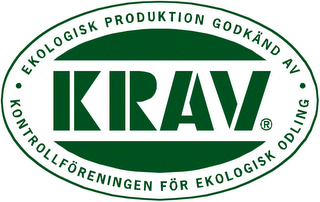 